浙江水利水电学院2022年成人高等学历教育招生简章一、学校简介浙江水利水电学院是一所特色鲜明的工科类应用型本科高校。学校因水而生、因水而兴、因水而名，其前身可追溯到1953年的杭州水力发电学校、1956年的杭州水利学校和1958年的浙江电力专科学校。建校70年来，学校几易其名、数易其址，代代浙水人始终不忘水利报国的初心,勇担培育大禹传人的使命，走过了不凡历程。2013 年学校更名为浙江水利水电学院，2014年实现浙江省人民政府与水利部共建，2017年获批学士学位授予单位，2019年列入浙江省应用型建设试点示范院校，2020年列为水利部强监管人才培养基地组成单位（全国高校仅3家），喜获“全国文明校园”称号，成为全省唯一一所既是全国文明单位又是全国文明校园的高校。学校各项事业步入蓬勃发展期。学校现有钱塘、南浔两个校区，分别坐落于历史文化名城、世界风景游览胜地杭州及“文化之邦”和“诗书之乡”南浔，总占地面积2701.5亩，校舍总建筑面积75.06万平方米。校园环境清新优雅，设施设备先进，是求知问学的理想园地。学校现有全日制在校生 12288人，其中本科生10775人（含双高联合培养生597人）、专科生1489人、预科生24人；现有教职工750余人，专任教师490余人，其中高级职称教师占43%，硕士以上教师占88%，拥有共享院士、国家杰青、外国专家、省一流学科带头人、省中青年学科带头人、省宣传文化系统“五个一批”、省“151 人才”、省高校领军人才培养计划培养对象等高层次人才和浙江高水平创新团队，并有全国模范教师、国务院特殊津贴获得者、浙江省劳模、省级教学名师、省优秀教师等20余人。
    学校全面落实立德树人根本任务，坚持应用型办学定位，秉持“理实结合、实践育人”的人才培养理念，主推SWH-CDIO-E工程教育模式，着力培养具有国际视野、家国情怀、水利精神、实践能力的行业骨干和领军人才，初步形成了以工学门类为主体，以水利水电为特色，多学科协调发展的学科专业体系。现11个二级学院，2个教学部和2个研究机构，开设工学、理学、管理学、经济学和文学等5大学科门类的本专科专业38个，其中本科专业32个。拥有浙江省一流学科建设项目6个，拥有国家级一流专业建设点1个、省级一流专业建设点9个、省优势专业建设项目1个、省特色专业7个、省级实验教学示范中心3个，以第一完成单位获得国家级教学成果二等奖1项、浙江省教学成果一等奖 5项、二等奖9项。学校注重科技创新与服务，以水利水电特色学科群建设为主线，对接水利和环境生态等领域的重大需求，积极建设高端学术平台和高水平研究团队。升本以来，获批国家级项目25项，省部级项目100余项；荣获省部级科学技术奖二等奖3项、三等奖1项、浙江省水利科技创新奖16项、浙江省社科研究优秀成果奖2项；公开发表四大检索期刊论文及一级期刊论文400余篇；获知识产权授权1500余项；承担横向服务项目900余项，合同到款额1.7余亿元。设有国家职业技能鉴定所，是水利行业定点培训机构；建有全国首家河（湖）长学院，是服务全国治水工作的重要基地；2019年以来新增省重点实验室、工程研究中心、新型高校智库、省软科学研究基地等6个省级科研平台，省级平台实现从0到6的突破。学校致力水文化传承与创新，以挖掘、研究和传承水文化为己任，致力打造新时代水利精神和浙江水文化的教育传播高地。学校是全国文明单位，拥有国家水情教育基地、水利科学家学风传承示范基地、浙江非物质文化遗产传承教学基地（水文化）、浙江省水文化研究教育中心、浙江省新型高校智库等重要平台，深入开展水文化教育、水文化传播和水文化研究三大工程，构建了以水育人、以文化人的特色育人体系，是全国较早系统开展水文化教育的高校之一。近年来，共承担各类课题40余项，出版水文化书籍十余部，获得各类奖项10余项，为浙江水利事业发展和文化大省建设做出了贡献。学校深化国际合作与交流，积极参与“一带一路”建设。与联合国国际小水电中心等机构开展合作，通过各种形式的交流贡献中国治水智慧、治水方案；与英国、加拿大、澳大利亚、法国、德国、西班牙、白俄罗斯、马来西亚、乌克兰等10多个国家知名高校建立合作关系，探索教师学术交流和科研合作、中外合作办学，努力拓宽师生的国际化视野。积极引进国外优质资源，与白俄罗斯国立技术大学合作举办的机械设计制造及其自动化专业本科教育项目获教育部批准。与国外名校共建联合实验室和研发中心，浙江-白俄罗斯水利水电安全监测智能化装备与系统联合实验室获批浙江省重点实验室。与白俄罗斯国立技术大学合作共建“浙水院-白俄罗斯国立技术大学表面工程研发中心”，助力企业攻克技术难题。与英国埃克塞特大学、美国加州大学河滨分校、澳大利亚南昆士兰大学、西班牙萨拉戈萨大学建立本硕联合培养项目。积极推动境外办学，筹建马来西亚“大禹丝路学院”。学校始终把教育质量放在突出位置，应用型人才培养喜结硕果。学生在各类学科和体育竞赛中获得了大量国家和省级奖励，在同类院校中名列前茅。毕业生初次就业率长期稳定在95%以上，以“上手快、后劲足”受到社会普遍认可和广泛赞誉。历届校友中涌现出了大批行业翘楚，不少已成为水利系统管理部门或企业的领导、骨干。水利部、人力资源和社会保障部分别授予我校“全国水利行业技能人才培育突出贡献奖”“国家技能人才培育突出贡献奖”等称号，学校被誉为浙江水利水电人才培养的摇篮。二、学院简介继续教育学院是浙江水利水电学院成人高等学历教育、高等自学考试以及非学历继续教育培训的办学和管理机构。学院主要职能是依托学校良好的教学、科研、师资条件和水利水电特色学科，发挥各专业学院的办学力量，整合行业与地域资源，致力于构建多层次、多形式、多渠道、灵活开放的继续教育办学体系，是学校服务社会的重要窗口。浙江水利水电学院成人教育具有悠久的办学历史，最早可以追溯到20世纪50年代的岗位培训班，成人高等学历教育始于1992年，经过半个多世纪的探索和实践，积累了丰富的办学经验，为浙江省水利行业培养了大批应用型人才，取得了显著的社会效益。学院设有国家职业技能鉴定所、水利部职业技能等级认定站、水利部水利干部培训机构、水利部水利工程建设与管理人才培养分基地、浙江省河（湖）长制软科学研究基地以及浙江省水利施工企业安全生产管理三类人员网校平台，是水利行业定点培训机构；建有全国首家河（湖）长学院，是服务全国治水工作的重要基地。业务范围主要涵盖区域及行业内专业技术人才培训，水利行业特有工种职业技能等级认定，社会通用工种职业技能认定，水利工程专业正高级工程师、高级工程师职务任职资格考试及评审，水利施工企业安全生产管理三类人员考核等方面。学院面向全省开展成人高等学历教育工作，设立校外教学站点，开设专科起点本科和高中起点专科两个层次的成人高等学历教育，办学形式为函授，积极探索线上线下相结合的混合式教学模式。目前，本科专业有水利水电工程、测绘工程、工程造价、机械设计制造及其自动化、电气工程及其自动化、软件工程、土木工程和人力资源管理等专业；专科专业有工商企业管理专业。学院秉持“忠诚、干净、担当，科学、求实、创新”的新时代水利精神，紧紧围绕“为行业事业、区域经济乃至社会发展提供知识和技术服务，为学校发展做出社会和经济效益双贡献”这一工作目标，坚持服务学校“立德树人”根本任务，改革创新、凝心聚力，努力为浙江水利事业发展和推进学习型社会做出更大贡献。三、招生形式浙江水利水电学院成人高等学历教育属国民教育系列，列入国家招生计划。2022年招生形式为全国成人高校招生统一考试。四、招生专业和成人高校招生考试科目2022年计划面向浙江省招收成人高等学历教育专升本、专科函授新生。五、专业简介（一）专科起点本科函授专业水利水电工程。本专业培养具备水利水电工程专业、工程设计、施工管理和科学研究的基本知识和技能，能在水利、水电等部门从事水利水电工程勘测、规划、设计、施工、监理、科研和管理等方面工作的高素质应用型人才。电气工程及其自动化。本专业面向电力电气行业及其相关领域，培养具备电机、电器、电力系统、工业自动化、建筑智能化领域的研究开发、工程设计、管理工作等方面的专业知识，能从事电气工程初步设计及施工管理，电力系统及其电气装备安装调试与运行维护，电气控制系统及设备研发应用与生产管理等工作的高素质技术应用型人才。测绘工程。本专业培养具备测绘工程专业的基本理论、基本知识和基本技能，熟悉地理空间信息获取、处理、分析、表达、应用与服务的基本原理与技术，面向测绘地理信息、水利、国土资源、市政建设、规划等领域，从事本专业及相关领域的生产、设计、开发、研究及管理等工作的应用型高级工程技术人才。机械设计制造及其自动化。本专业培养具备机械设计制造及自动化相关的专业基本知识、基础理论和基本技能，学生毕业后主要从事制造业领域内的机械设计与制造、技术应用、产品开发、运行管理、营销及水利行业中水库、大坝、海塘、大中型泵（闸）站的机电设备设计与维护、计算机监控、现代运行管理等工作。土木工程。本专业主要培养具备土木工程学科的基本理论和基本知识，学生毕业后主要在房屋建筑工程、地下建筑与基础工程、市政工程、道路桥梁工程等土木工程领域的设计院所、施工企业、房产企业、监理企业、投资部门、政府管理部门等从事勘测、设计、研究、施工、管理和咨询等工作。软件工程。本专业主要培养具备软件工程基本理论和应用技能的高素质应用性人才。学生毕业后，既可以在信息技术行业从事软件开发、测试、管理和服务等方面的工作，也可以在水利行业从事行业软件的开发与信息化建设工作。工程造价。本专业主要培养具备工程造价专业相关的技术、管理、经济和法律知识，学生毕业后能够在各类建设工程领域中的工程造价咨询公司、房地产开发、建筑施工、设计研究院等各类单位，从事建设工程造价、管理与控制、招投标及合同管理等工作。人力资源管理。本专业主要培养从事企事业人力资源规划与工作分析、组织设计、招聘与甄选、培训与职业生涯发展、绩效管理、薪酬管理、员工关系管理和基本行政管理工作的高素质应用型人才。学生毕业后主要从事政府机关、企事业单位人力资源管理相关工作。（二）专科函授专业工商企业管理。本专业培养从事生产管理、财务管理、人力资源管理、销售管理等职业岗位群的实际工作基本能力和基本技能，具有创新和实践精神、良好的职业道德和健全体魄的高素质技能型人才。六、报考须知（一）报考条件窗体顶端1.遵守中华人民共和国宪法和法律。2.身体健康，生活能自理，不影响所报专业学习。3.报考专科函授的考生应具有高中（含中专、职高、技校，下同）毕业文化程度或同等学力，在职从业人员和社会青年均可报考。4.报考专升本的考生必须已取得经教育部审定核准的国民教育系列高等学校、高等教育自学考试机构颁发的专科毕业证书、本科结业证书或以上证书，在职从业人员和社会青年均可报考。5.其他事项。本省户籍考生凭有效居民身份证，原则上在户籍所在地的当地招生考试机构报名，如因工作原因确需跨市、县报名，须出具报名所在地的社保证明；外省户籍考生除了凭有效居民身份证外，还需凭我省居住证或社保证明，在居住地或社保缴纳地的当地招生考试机构报名，本省户籍考生凭有效居民身份证报名。（二）报考方式及录取说明1.考生须参加成人高校统一招生考试。专科考试科目：语文、数学、英语；专升本考试科目：政治、英语、高等数学。成人高考报名及考试日期一般为9月上旬和10月下旬，具体以浙江省教育考试院通知为准。2.浙江省成人高校招生报名实行网上报名和填报志愿、网上缴费、考试结束后网上确认志愿的方式。统一报名网址为浙江教育考试网站（http:// www.zjzs.net）。以浙江省教育考试院公告为准。3.录取原则：学校成人高等学历教育招生录取工作按照浙江省教育考试院的有关规定并遵循“公正、公平、公开”的原则进行。根据省高校招生委员会划定的各批录取最低控制分数线从高分到低分进行择优录取。4. 按照往年招生政策，年满25周岁以上的人员，录取时可增加20分投档；退役军人等符合免试条件的考生可申请免试入学。具体投档照顾和免试录取政策请查阅报名网站（https://www.zjzs.net） 公布的当年相关文件。5. 个别专业录取人数不足以开班的，经征求考生意见后可转入我校相同考试科类的其它专业。6.全国成人高考由教育行政部门统一命题，每科满分150分，三科总分450分。2021年浙江省成人高考录取最低省控线（仅供参考）：本科（理工类）120分，本科（经管类）120分；专科（文）133分，专科（理）127分。7.考生自行订购《全国各类成人高等学校招生复习考试大纲》（2020年版）复习备考，专科由高教出版社和人民教育出版社共同出版发行，本科由高教出版社发行。上述涉及2022年全国成人高考的具体安排和规定，最终以国家和上级主管部门有关通知和政策为准。（三）学制和学费1.学制：最短学习年限2.5年。2.学费：根据浙江省物价局、财政厅、教育厅 “关于调整成人高等教育收费标准的通知”（浙价费〔2014〕245号）, 我校各专业学费标准为：专科、专升本理工类各专业3000元/年，总学费7500元；专科、专升本经济管理类各专业2700元/年，总学费6750元。（四）学习形式和考核方式1.学习形式：通过个人自学、教师辅导以及线上线下相结合的方式学习，面授以线上授课为主，利用晚上和双休日开展直播教学。2.考核方式：每学期1-2次集中返校考试，考试时间安排在双休日。根据课程性质和特点，采取灵活多样的考核方式，如一页开卷、大型作业和论文等。作业、在线到课率和在线学习时长等学习过程，按一定比例计入课程平时成绩。（五）毕业待遇凡经成人高考被我校正式录取的学生，在规定年限内达到所在专业毕业要求者，颁发国家统一电子注册的浙江水利水电学院成人高等教育本、专科毕业证书。符合我校成人学士学位授予条件的本科毕业生，颁发学士学位证书。七、招生咨询方式浙江水利水电学院继续教育学院联系地址、联系电话地址：杭州市钱塘区下沙高教园区二号大街508号  邮政编码：310018学校网址：http://jxjyxy.zjweu.edu.cn联系电话：0571-86929114  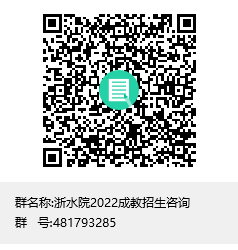 浙江省统一招生院校代码层次 类型招 生 专 业招 生 专 业招 生 专 业学制（年）科类招生范围全国统一考试科目浙江省统一招生院校代码层次 类型函授站点专业代码专业名称学制（年）科类招生范围全国统一考试科目447专升本函授校本部401水利水电工程2.5理工类社会招生定向招生政治、外语、高等数学（一）447专升本函授校本部403土木工程2.5理工类社会招生定向招生政治、外语、高等数学（一）447专升本函授校本部405测绘工程2.5理工类社会招生定向招生政治、外语、高等数学（一）447专升本函授校本部406机械设计制造及其自动化2.5理工类社会招生定向招生政治、外语、高等数学（一）447专升本函授校本部407软件工程理工类社会招生定向招生政治、外语、高等数学（一）447专升本函授校本部408电气工程及其自动化2.5理工类社会招生定向招生政治、外语、高等数学（一）447专升本函授校本部409工程造价2.5经管类定向招生政治、外语、高等数学（二）447专升本函授校本部410人力资源管理2.5经管类定向招生政治、外语、高等数学（二）447专升本函授温科院函授站402水利水电工程2.5理工类社会招生政治、外语、高等数学（一）447专升本函授温科院函授站404土木工程2.5理工类社会招生政治、外语、高等数学（一）447专科函授校本部201工商企业管理2.5经管类定向招生语文、外语、数学（文）447专科函授校本部202工商企业管理2.5经管类定向招生语文、外语、数学（理）函授站点地址联系电话层次招生专业校本部杭州市钱塘区下沙高教园区二号大街508号0571-86929114专升本函授水利水电工程、测绘工程、机械设计制造及其自动化、电气工程及其自动化、软件工程、土木工程、工程造价、人力资源管理校本部杭州市钱塘区下沙高教园区二号大街508号0571-86929114专科函授工商企业管理温州科技职业学院函授站温州市瓯海区六虹桥路1000号0577-88412581专升本函授水利水电工程、土木工程